Question 8 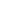 